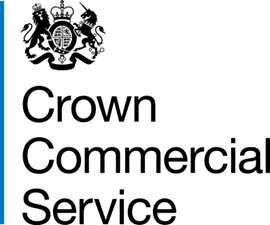 Statement of Requirements (Template – Deep Cleaning Only)Contract Reference: Insert name for this procurement Guidance: you need to customise this document to suit your procurement. Guidance or text that you need to amend/delete is highlighted in yellow – only amend/delete these parts. Delete or amend text as appropriate, prior to publishing. At publication there must be no yellow highlighting left.CONTENTSCustomer Guidance – Please ensure you keep to the following formatting to align to the Bid PackArial FontHeadings remain in 16ptSub Headings in 14ptBody of document in 12pt1. 	PURPOSETo appoint a Supplier to deliver Deep Cleaning Services in accordance with the Government Guidance:  COVID - 19 Cleaning in non-healthcare settings, and Working safely during coronavirus (covid 19) . The Department of Business Energy  and Industrial Strategy has also released new ‘COVID-19 secure’ guidelines to UK employers to help them get their businesses back up and running and workplaces operating as safely as possible. 2.	BACKGROUND TO THE CONTRACTING AUTHORITYPlease provide brief, relevant, background information regarding your organisation/department.	Why  do you need this service?3.	DEFINITIONS 4.	SCOPE OF REQUIREMENTResponsibilities of the Contracting Authority Delete or add as appropriateProviding reasonable access times.Providing access to first aid facilities.Providing secure space for the storage of materials and equipment.Accepting deliveries of materials on behalf of the supplierProviding the use of toilet and washroom facilities.Providing electricity, hot water and other similar services necessary for the provision of the cleaning service.Please provide a detailed outline of the requirement stating what is in and out of scope:be specific on what is to be included;what is excluded (please also specify any responsibilities, impacting on the Supplier’s ability to delivery, that will be met by the Authority); andwhat is optional and what is mandatory.5.	THE REQUIREMENTTo carry out deep cleaning using as a minimum the recommended methods and practices set out in the government guidance document COVID - 19 Cleaning in non-healthcare settings and the BEIS ‘COVID-19 secure’ guidelines on getting back  to work.The appointed Supplier will be responsible for:Providing all equipment, PPE and materials to carry out the entirety of the deep clean in line with the government guidance.The safe storage and disposal (where applicable) of all cleaning equipment, PPE and materials used by their cleaning staff.  	5.1	HEALTH AND SAFETYThe appointed supplier shall:Ensure all staff wear the recommended level of PPE in regard to the area they are cleaning as outlined in the government guidance. Meet all the relevant legislation, for example Health and Safety in the Workplace, Electricity at Work Regulations 1989 and Control of Substances Hazardous to Health (COSHH). Health and Safety Executive Risk at Work Personal Protection Equipment (Covid  19)To avoid delay in work being carried out the supplier shall provide the Buyer/Contracting Authority copies of all method statements and risk assessments 24hrs prior to any work being carried out.Provide advice for safe systems of work and compliance with legislation applicable to this service and appropriate to the organisation. 6.	MANAGEMENT INFORMATION/REPORTINGThe appointed supplier will be responsible for: Upon completion of the deep clean, provide written evidence in the form of a certificate or notification on company letter headed paper that demonstrates the service has been completed and carried out in full compliance with the government guidance on cleaning in response to COVID 19.7.	QUALITYThe appointed supplier will be responsible for: Completing quality inspections to ensure that work schedules are being completed to the required standard.  Providing the appointing customer with copies of any documentation relating to quality/standard checks.   8.	PRICEPlease insert any specific information relating to price and how you would like the Potential Bidder to price the goods/services. A separate attachment will be drafted using the information provided within this section.Prices are to be submitted via the e-Sourcing Suite [Attachment 4 – Price Schedule excluding VAT and including all other expenses relating to Contract delivery.9.	STAFF AND CUSTOMER SERVICEAppointed suppliers will be responsible for: Providing a sufficient level of resource throughout the duration of the Contract in order to consistently deliver a quality service.Ensuring staff assigned to the Contract shall have the relevant qualifications and experience to deliver the Contract to the required standard. Ensuring that staff understand the Authority’s vision and objectives and will provide excellent customer service to the Authority throughout the duration of the Contract.  The payment of wages.All administration and costs relating to staffing for example annual leave and sickness absence.The organising and producing of staff work schedules to suit the needs of the organisation in line with the government guidance on COVID 19 Cleaning. These work schedules shall include method statements and risk assessments in relation to the role the staff are employed to carry out. Risk Assessments and Method Statements shall be available upon request from the Buyer/Contracting Authority.All staff training costs.Ensuring staff are trained in the efficient and safe use of equipment, materials and best working practices in line with Health and Safety in the Workplace Act and working safely during Covid 19 and any other relevant regulation/legislation associated with the work that is to be carried out, for example COSHH.10.	SERVICE LEVELS AND PERFORMANCEThe Authority will measure the quality of the Supplier’s delivery by:Please provide information of the required service levels and/or KPIs that the Potential Bidder will be expected to achieve and against which the Supplier’s performance will be assessed. Ensure that service levels are measurable, relevant, and drive contractual performance. Please insert in text and include SLAs/KPIs in table form.Insert details of any mechanisms to incentivise delivery and/or compensate for poor Supplier performance such as service credits.Insert details of any exit strategy to be applied where poor Supplier performance requires early termination of the Contract.11.	SECURITY AND CONFIDENTIALITY REQUIREMENTSPlease insert any specific security requirements, vetting and/or accreditation in relation to both the Supplier’s staff and their systems. Please identify any confidentiality/security restrictions regarding the content of this Statement of Requirements and/or the results/deliverables of the Contract.12.	PAYMENT AND INVOICING Insert details of required invoicing schedule.Payment can only be made following satisfactory completion of the deep clean, and receipt of  written evidence in the form of a certificate or notification on company letter headed paper that demonstrates the service has been completed and carried out in full compliance with the government guidance on cleaning in response to COVID 19.Each invoice must include a detailed elemental breakdown of work completed and the associated costs. Invoices should be submitted to: Insert Invoicing address Insert any specific requirements the Supplier must adhere to in relation to your organisation’s purchase to pay process.13.	CONTRACT MANAGEMENT Please include details that will impact on the Supplier regarding their attendance and/or responsibilities in relation to contract review meetings or progress reporting.Attendance at Contract Review meetings shall be at the Supplier’s own expense.14.	LOCATIONThe location of the Services will be carried out at Insert location and address or create a building information annex.Expression or AcronymDefinitionPPEPersonal Protective EquipmentCOSHHControl of Substances Hazardous to HealthInsert acronymInsert an unambiguous meaning, for the purposes of this procurement, to avoid disputes later on.KPI/SLAService AreaKPI/SLA descriptionTarget1Thisfrom order issue]Insert required target e.g. – 98%2